СОСТАВСовета школыот сотрудников школы (протокол общего собрания от 28.12.2015 г., протокол № 3):Мотуз Юлия Александровна, учитель английского языкаЯсюкевич Анна Анатольевна, учитель историиРоманенкова Галина Николаевна, учитель начальных классов2) от родительской общественности (протокол родительского комитета МБОУ СОШ №3 от 29.12.2015 г. № 3):Иванова Светлана Вячеславовна от 1-4 классовСухих Елена Викторовна от 5-8 классовКузнецова Людмила Петровна от 9-11 классов 3) от профсоюзного комитета:Попова Любовь Федоровна, учитель начальных классов, председатель профсоюзного комитета4) представитель выборного профсоюзного органа:Малкова Марина Альбертовна,  учитель начальных классов5) от учащихся школы (протокол Совета обучающихся от 28.12.2015 г. 
№ 3):Красовская  Полина, учащаяся 9а классаЛапшина Яна, учащаяся 10а классаКсендз Владислав, учащихся 11а класса6) Председатель Совета школы Иванова Светлана Вячеславовна7) Секретарь Совета школы  Малкова Марина Альбертовна.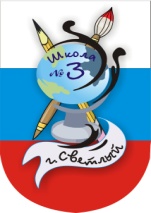 МУНИЦИПАЛЬНОЕ 
БЮДЖЕТНОЕ ОБЩЕОБРАЗОВАТЕЛЬНОЕ УЧРЕЖДЕНИЕ 
СРЕДНЯЯ ОБЩЕОБРАЗОВАТЕЛЬНАЯ ШКОЛА №3238340, Калининградская обл.,  г. Светлый, ул.  Пионерская, д. 26;  ОКПО 57190848, ОГРН 1023902096107, ИНН/КПП 3913005879/391301001, e-mail: svsosh3@mail.ru; http://svetly3.ru/238340, Калининградская обл.,  г. Светлый, ул.  Пионерская, д. 26;  ОКПО 57190848, ОГРН 1023902096107, ИНН/КПП 3913005879/391301001, e-mail: svsosh3@mail.ru; http://svetly3.ru/